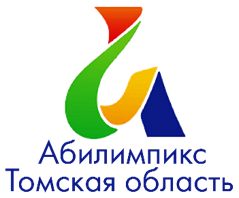 Протокол жеребьевки  III ЧемпионатаТомской области «Абилимпикс - 2018»по компетенции «_________________________________________»«____»______________________2018 год№п/пФ.И.О.участникаГод рождения№ места по жеребьевкеПодпись участника